Greece MapUse the map on:page 80 in your textbook\1.  Label the following areas:Crete	 	  Macedonia (might be called Macedon in textbook)	Anatolia (might be called Asia Minor in textbook)2.  Label and color BLUE the following bodies of water:- Ionian Sea		- Mediterranean Sea  		- Aegean Sea		3.  Cities:- Athens		- Sparta   	   - Troy (on other side of Aegean Sea)	 	- Corinth	  	- Marathon4.  Shade GREEN and make a key for the area of the Greek homeland.6.  Title the map “Ancient Greece.”page 80 in your textbook (A History of World Societies—blue book)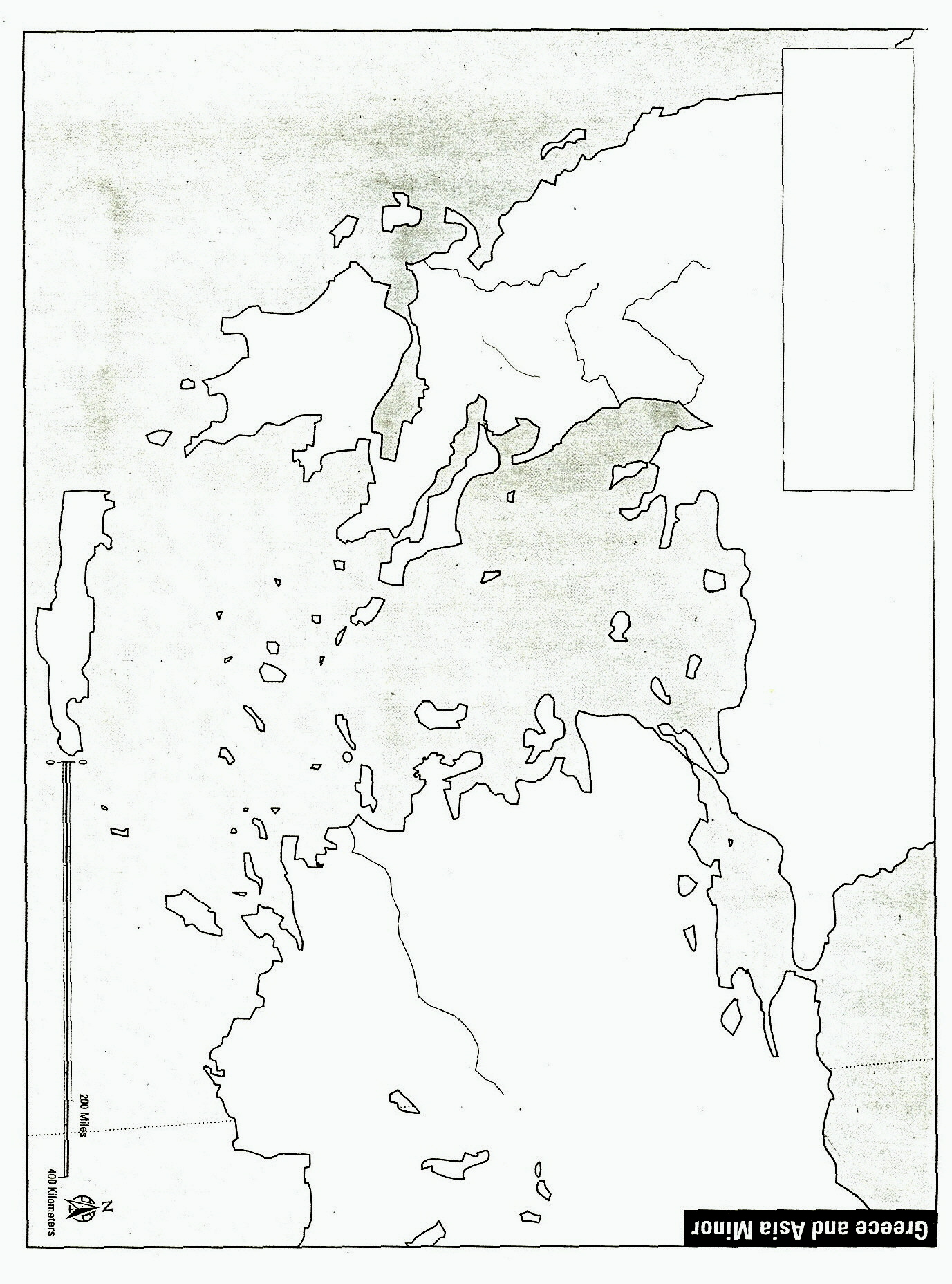 3rd period: page 128 in class set books (The Earth and Its Peoples—white book)4th & 5th periods: page 114, 121, 124 in class set of books (World History: The Human Experience—red book)